Hej Mathilde

Jeg har en fantastisk 3 års dansk varmblods vallak ved navn Senator, som desværre konflikter meget under træning, både fra jorden og på ryggen.

Lige nu rider vi ikke meget da jeg ønsker at bygge hans krop op, så han bliver dejlig stærk og klar til at kunne bærer mig under ridning. 
Men her opstår problemerne. 
Jeg ønsker bl.a. at longerer ham. Jeg vil mene han til dels har lært det, men han har meget svært ved at blive "sendt" ud på volten og bliver der ude både med og uden tov, hjælpebomme på jorden til at markerer en afstand til mig og andet. 
Derudover tror jeg desværre at jeg har været for hård ved ham, for når han endelig går ud på volten begynder han straks at trave. Jeg beder ham skridte og han reagerer oftest hvis jeg tydeligt beder ham om det og hvis jeg beder ham blive ved med at trave begynder han at stoppe op. Her sender jeg ham videre og hvis det sker tilstrækkeligt mange gange bliver han sur og vender ind mod mig, som om han nu bare vil have mig til at stoppe, og hvis ikke jeg gør så "angriber"/markerer han meget tydeligt, desværre.

Jeg er selvfølgelig enormt ked af at dette sker og det er bestemt ikke det jeg ønsker, hverken for ham eller mig. Jeg ved ikke hvor i vores træning, kontakt eller samvær det er gået galt, men noget er tydeligt sket.

Udover longe er der også andre gange han konflikter under træning fra jorden. Jeg kan ikke nævne konkrete situationer, da det kan være meget forskelligt. Det viser sig ofte ved han ryster/slår med hovedet, stopper eller "angriber"/markerer sig.

Og så er han enormt mundfikseret. Han bider ofte i alt der er nær hans mund bl.a. tøjler, træktov og hånden hvis den kommer for tæt på munden når vi er ude at gå eller træne, hvor jeg har fat langt oppe på tovet. Derudover kommer tænderne også lige pludseligt i armen på en. Her får han et rap over mulen, mest af alt fordi jeg kommer til korte og ikke ved hvordan jeg ellers skal håndterer det korrekt.
Og når han så står bundet på staldgangen, kører han tænderne hen af tremmerne på boksen og står generelt uroligt når han, efter hans egen mening tænker jeg, har stået der for længe.

Når vi så snakker ridning er vi jo kun så småt gået i gang.
Jeg har siden jeg fik ham som 1,5 års, trænet både at få sadel og hovedtøj på, og alt det udstyr der nu kan bruges under ridning. Derudover har jeg stille bøjet mig over ham, lagt lidt vægt på og roligt vænnet ham til vægt og rytter. Dette er også gået super godt, og da jeg første gang sætter mig op (februar i år) tager han det så pænt. Går lige et par usikre skridt frem stopper og står så pænt trods en meget nervøs, men enormt glad rytter.
Kunne ikke være mere stolt.
Derfra går det så stille og roligt. Jeg bruger meget tid på at skridte ganske kort, måske et par omgange på banen, 1-2 gange ugentligt, for at vænne ham til rytter og det at lærer at kunne styres. Dette tager han også enormt pænt. Da han virkede til at have godt fat i det begyndte i at trave, kun ganske kort til en start, bare for at finde balance, både ham og for mig specielt, da han har et meget stort rygsving og jeg har svært ved at finde takten og balancen på ham. Det går også fint til en start med traven, trods en ubalanceret rytter, men kort efter begyndte han at konflikte. Han tog hovedet ned, blev "hidsig" og kunne lige så godt have forsøgt at bukke mig af, hvilket han heldigvis aldrig har gjort, men kun gjort tilnærmelser til det. Og han søgte hele tiden mod åbningen af ridebanen, og når jeg bad ham fortsætte forbi, blev han tvær og forsøgte igen at tage hovedet ned eller styrer mod udgangen. 

Nu har han så næsten ridefri for, som skrevet før, at træne ryg og krop stærkere, så han kan blive en sund stærk ridehest.
Jeg har et par enkelte gange siden  1. oktober været oppe på ham, kun i skridt, for at han bliver ved at være tryg ved rytter. Hjælper også en pige med lidt "undervisning, og hun har også være på ham et par gange, men også kun skridt.

I forgårs d. 15/12-21 var jeg på ham igen og lige som sidst, mener det var d. 8. eller 9./12 viste han hurtigt konfliktadfærd. Første gang havde jeg ikke sadel på, men satte mig op uden og kun med trense, og nu i dag med både sadel og trense. Han slog med hovedet, tog det ned, småtravede og virker generelt irriteret over et eller andet.

Jeg ønsker mig inderligt at vide hvad der skaber det konfliktadfærd der kommer, da jeg på ingen måder ønsker at slå eller være hård ved ham. Dette gør jeg af afmagt og frustration, og jeg ved jeg skal blive bedre til at huske på at ting vi lærte i går måske ikke kan laves i dag og at problemerne/udfordringerne opstår af en grund kommer af en grund. Dette øver jeg mig meget i at huske.Så til spørgsmålene:
Hvad er det der skaber konfliktadfærden i alle henseender (ridning, jordtræning og på staldgangen)
Hvad skal der til for at vores tid/træning sammen bliver sjovere og lettere at lære, (er der noget jeg skal gøre anderledes i min omgang med ham)
Og mest af alt, hvad ønsker han at fortælle, både gode og dårlige ting. 

Og som en lille ting ønsker jeg at han skal vide, at han virkelig imponerer mig mange gange med hans måde at tage mange ting på og at han er noget af det sidste jeg skiller mig af med hvis jeg nogensinde kommer i pengenød. Nårh ja og at runde træbomme på jorden ikke er noget man skal træde på, men gå over ;D (Hvis dette kan lade sig gøre selvfølgelig)
Venlig hilsen 
Xenia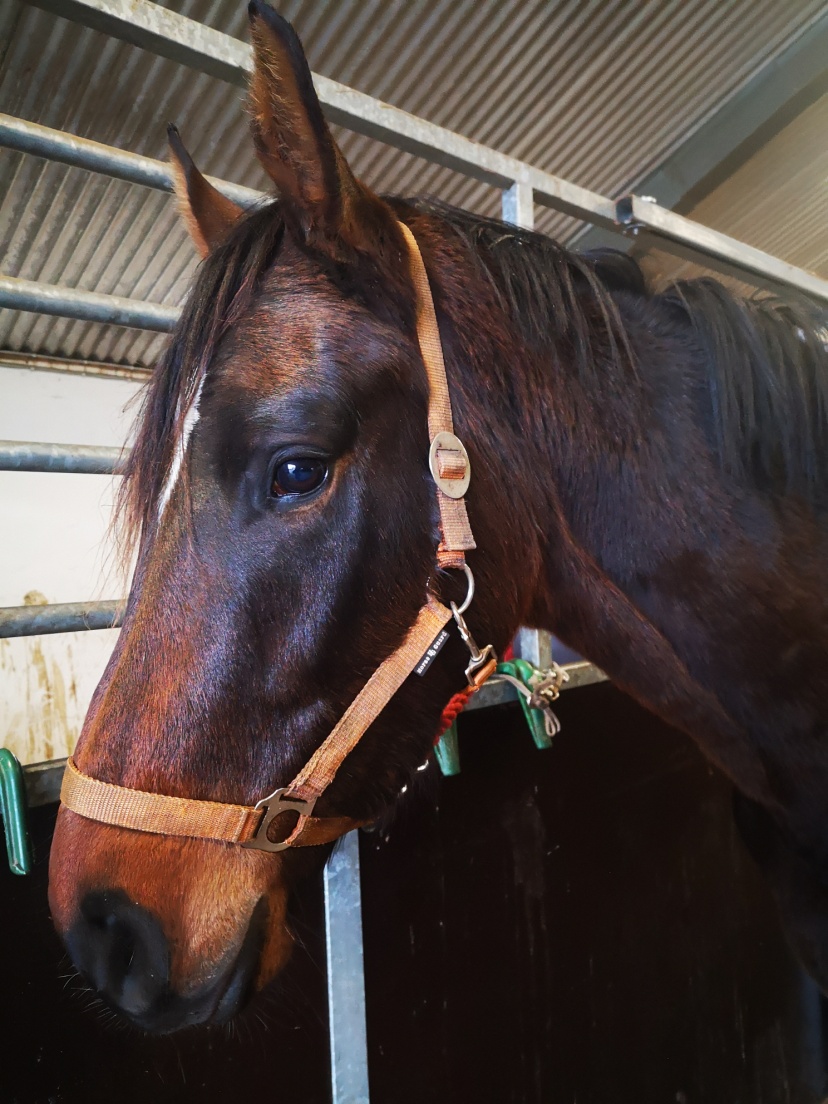 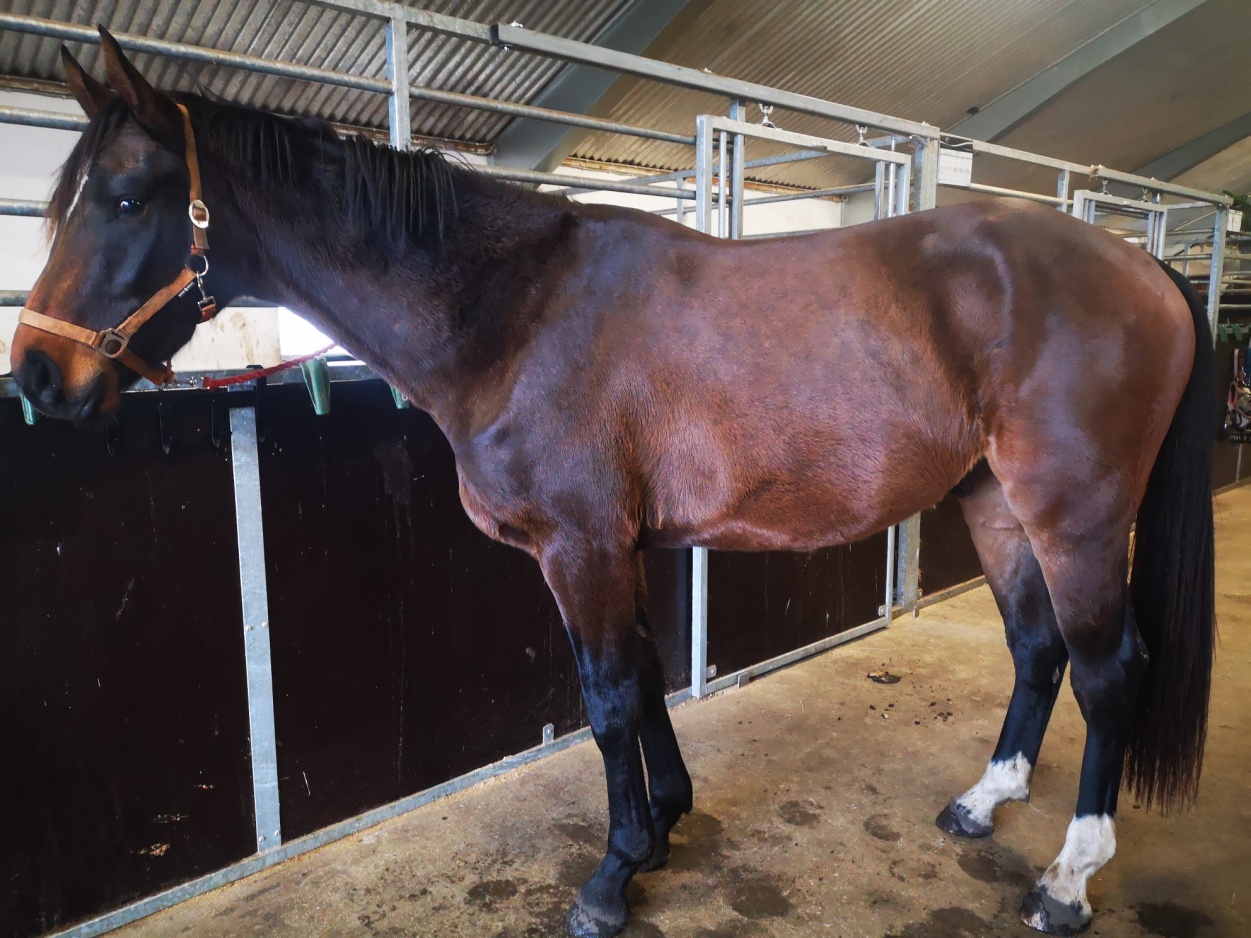 